附件：1  (封面样本)例：职业教育服务乡村振兴的价值逻辑、作用机理和实践途径作者姓名：                                                  作者单位：                                                  参评类别：                                                  (教育管理、思政德育、劳动教育、创新创业、 一带一路、中职教学、高职信息、乡村振兴)联系电话：                                                  电子邮箱：                                                  论文查重率：                                             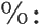 宁波市职业技术教育学会制二0二四 年    月     日